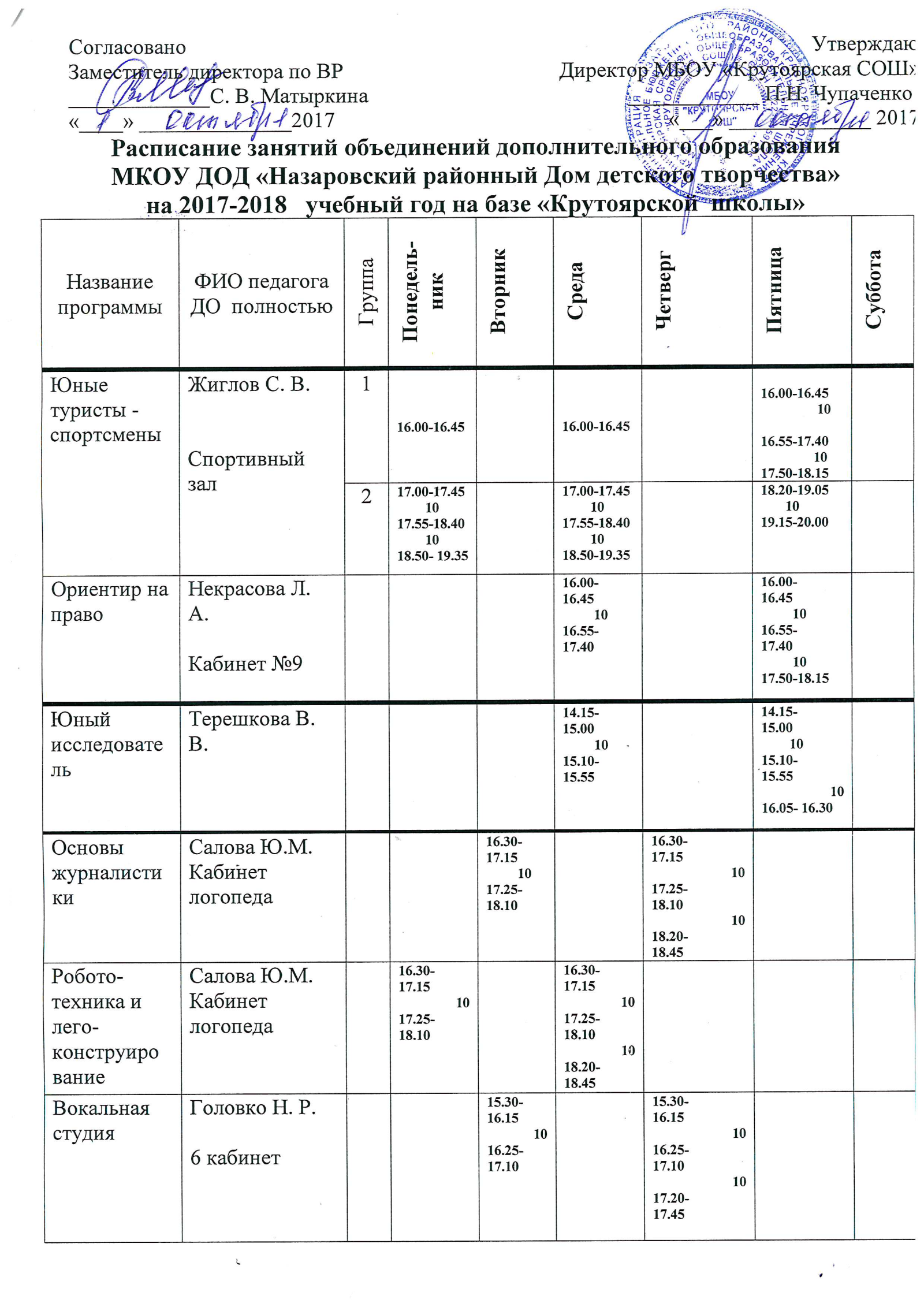 ИЗОДомоносова Г. А.Кабинет №2113.10-13.55        1014.0514.5013.10-13.55        1014.05-14.501015.00-15.25ИЗОДомоносова Г. А.Кабинет №2116.30-17.15       1017.25-18.10       1018.20-18.4516.30-17.15       1017.25-18.10Художест-венная обработка глиныДомоносова Г. А.Кабинет №2115.30-16.15       1016.25-17.1016.30-17.15       1017.25-18.10       1018.20-18.45Художест-венная обработка глиныДомоносова Г. А.Кабинет №2117.20-18.051018.15-19.0016.30-17.15       1017.25-18.10       1018.20-18.45Как на нашей на сторонкеЦеперинда С. А.(Фойе)16.30-17.15       1017.25-18.1016.30-17.15       1017.25-18.10       1018.20-18.45Как на нашей на сторонкеЦеперинда С. А.(Фойе)16.30-17.15       1017.25-18.1016.30-17.15       1017.25-18.10       1018.20-18.45Театраль-ная культураЛарионова Л. Н.Кабинет №2113.15-14.001014.10-14. 5513.15-14.001014.10-14. 551015.05- 15.30Вокальная студия Балаболова С.А.5 кабинет13.25-14.101014.20-15.0513.25-14.101014.20-15.051015.15-15.40Родные тропинкиСтарожук Г. А.(музей)15.15-16.00        1016.10-16.5515.15-16.00              1016.10-16.551017.05-17.30    